Приложение 2.Технологическая карта мастер-класса «Солнышко из бумаги»(разработала Сакова Наталья  Викторовна, педагог дополнительного образования)Задачи: - повторить основные приёмы работы с бумагой.                 - научить  складывать складочками гофробумагу;               - выполнить Солнышко из предложенных материалов;               - способствовать развитию творческого подхода к выполняемой работе;               - способствовать воспитанию аккуратности и технологичности в работе;Оснащение: клей-карандаш, ножницы, гофробумага, цветная и белая бумага, тонкие деревянные палочки, фломастеры или краски и кисточки. Этапы работы изготовления Солнышка из гофробумагиОтрезать полоску жёлтой гофробумаги.Нарезать 10-15 тонких лучиков их красной или оранжевой гофробумаги.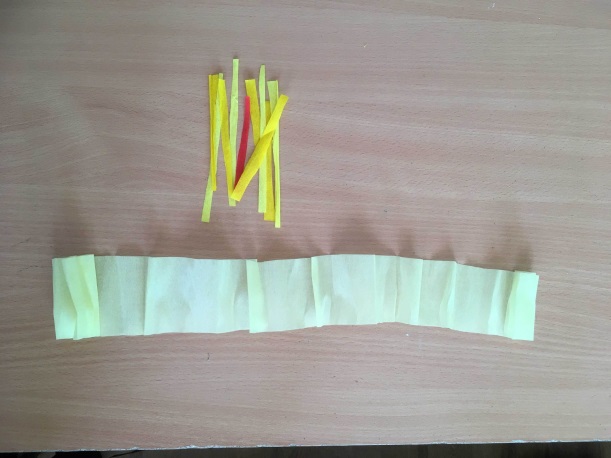 Нарисовать и вырезать два круга диаметром 6 см.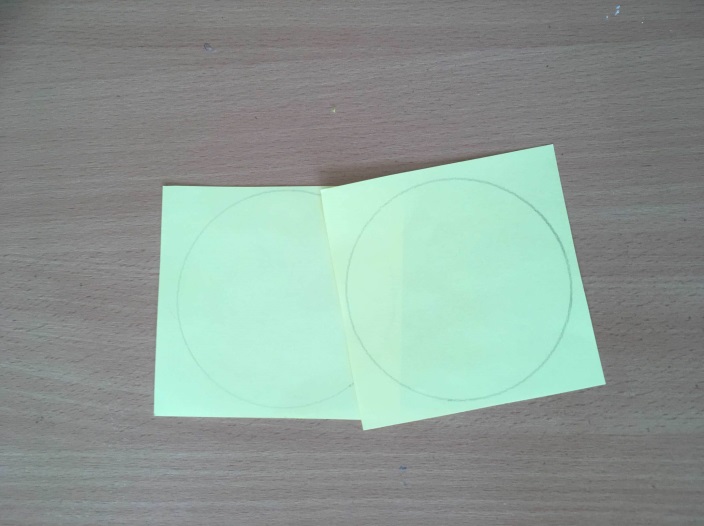 По краю одного из кругов выложить и приклеить полоску из жёлтой гофробумаги образуя складочки и защипы.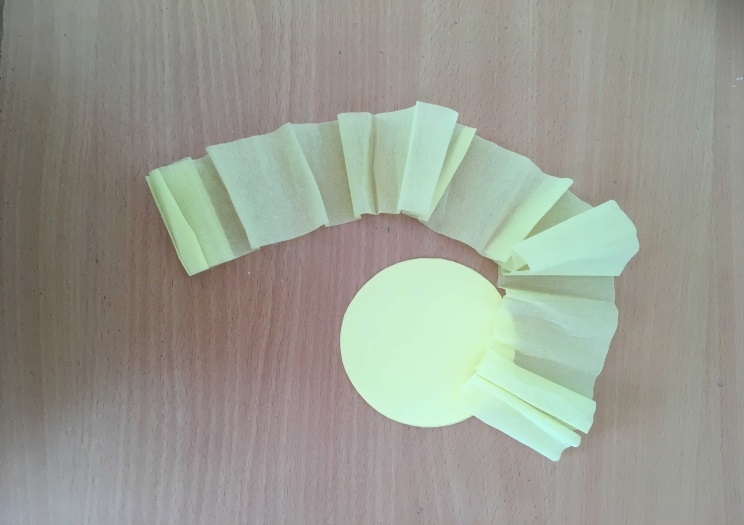 Вложить внутрь кругов деревянную палочку и склеить два круга.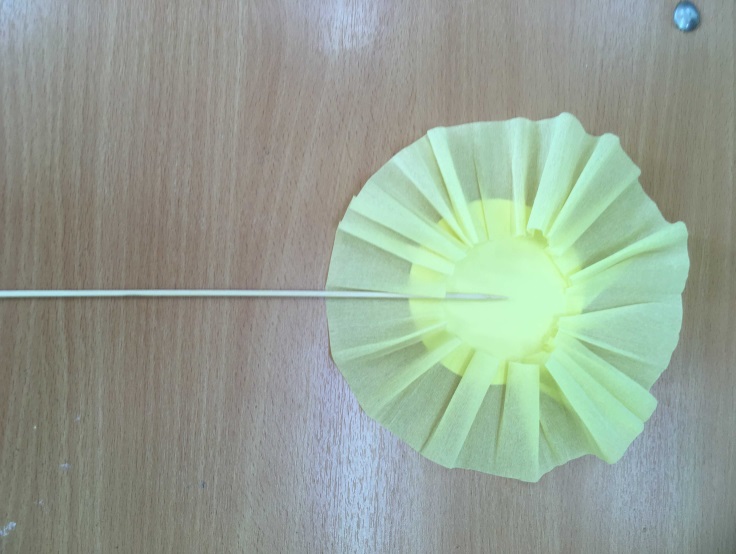 Приклеить тоненькие лучики, располагая их ближе к центру круга.Нарисовать и приклеить лицо Солнышка.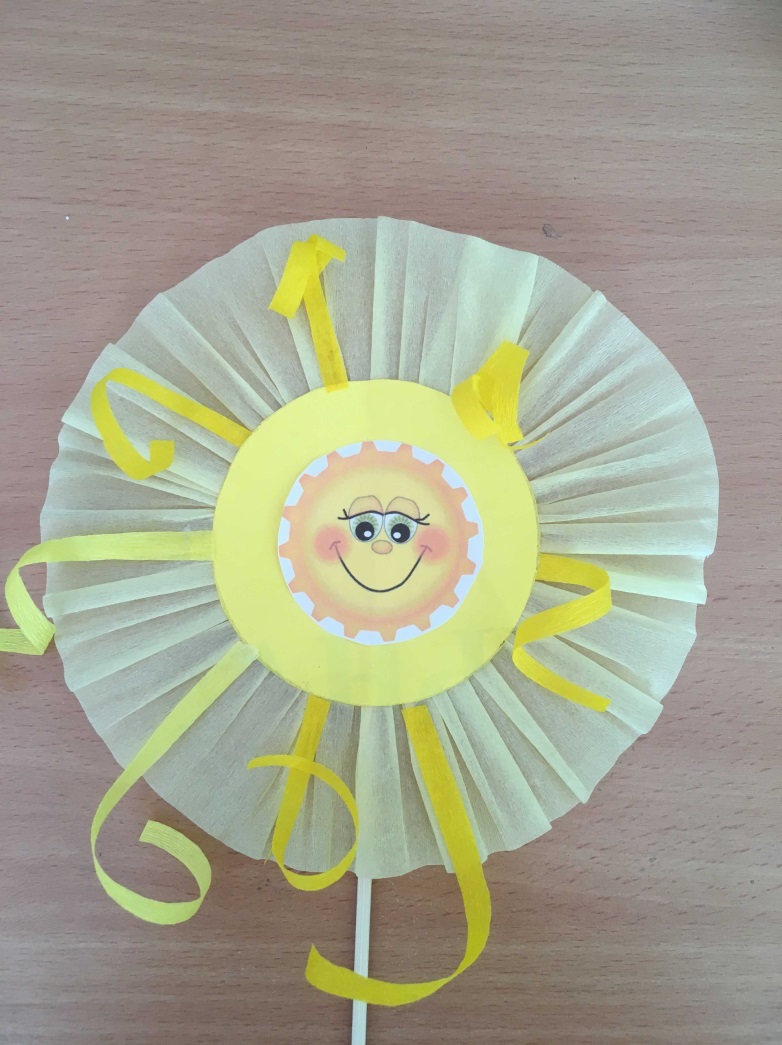 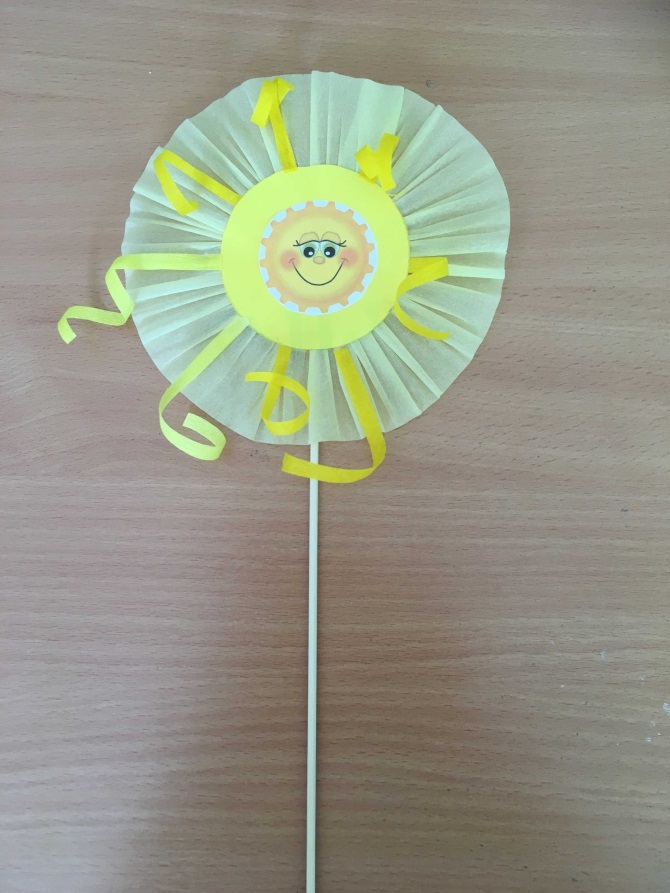 